Перед использованием товара внимательно прочитайте инструкцию. В данном руководстве описаны правила сборки и эксплуатации, следуйте им, чтобы избежать ошибок и не навредить товару и Вашему ребенку. Сохраните инструкцию, чтобы использовать ее в будущем при необходимости.Перед сборкой проверьте и подготовьте детали, указанные в таблице:Результат сборки представлен на рисунке: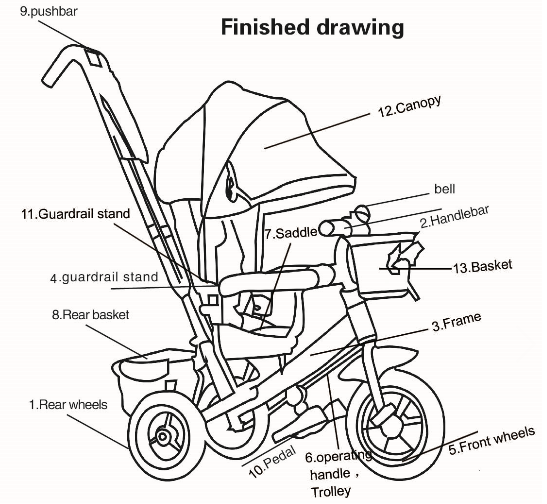 Шаг 1. При установке передних колес - передняя вилка проходит под рулевой трубой. Обратите внимание на расположение передней направляющей вилки, затем установите пряжку блокировки.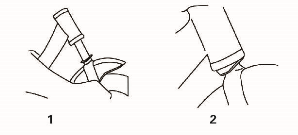 Шаг 2. Установка задних колес: открутите 2 длинных винта, которые находятся на задней части рамы, стержень винта проходит через задние колеса. Затем задние колеса проходят через круглое пластиковое отверстие, в меру затягиваются гайки, чтобы при использовании коляски колеса не испытывали трения с обеих сторон (Рис.3)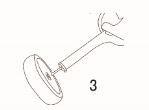 Шаг 3. Установите руль, сильфон, звонок и корзину (рис.4) Вставьте рамку трубки (обратите внимание, что глубина не может быть меньше 5 см). Закрутите гайку на кнопке замка при установке корзины. Вставьте вилку в железную трубу.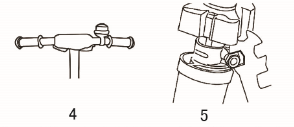 Шаг 4. Установка прямой трубы: сначала открутите гайку от прямой трубы. Винт вставляется из задней рамы.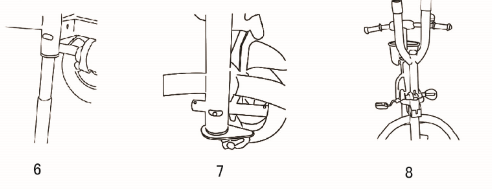 Шаг 5. Установка защитных ограждений: сначала раскрутите винты на спинке сиденья. Достаньте винт, поместите его на защитное ограждение и овальную трубу на каркасе. Не затягивайте винт на гайке, после наводки отверстия на ограждении и раме закрутите винты, затяните снова и затем затяните гайку.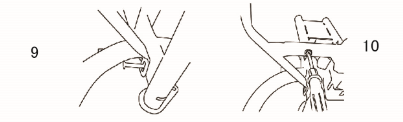 Шаг 6. Установка сиденья: сначала поместите два винта на сиденье, открутите гайку (в соответствии с ростом ребенка) в отверстии, затем вставьте винты и закрутите.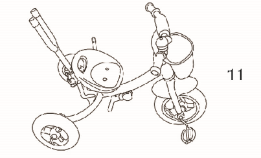 Шаг 7. Установка педали и задней корзины: открутите винт, который находится на верхней части педали. После этого используйте нижнюю часть винта, установив его на шейке рамы (рис.12-13). Выкрутите гайку задней корзины, поместите корзину на заднюю часть разъема рамы. Затяните гайки.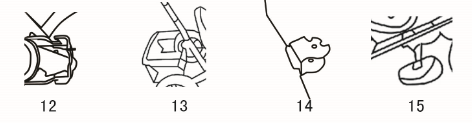 Шаг 8. Установка капюшона: достаньте капюшон, круглое пластиковое отверстие (расположенное в задней части капюшона) поместите на защитное ограждение, которое должно доходить до основания, затем используйте винт и закрутите гайку (рис.16-18).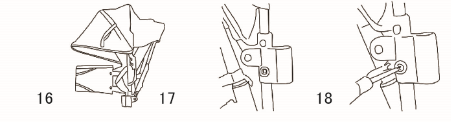 Шаг 9. Установка ограждения: достаньте ограждение, затем поместите в пластиковую выемку и закрепите ограждение.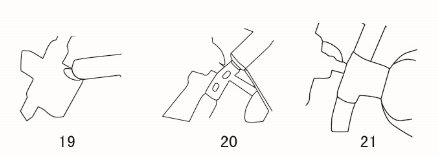 Шаг 10. Установка толкающей ручки: снимите ручку и прикрепите к раме, как показано на рис. 24.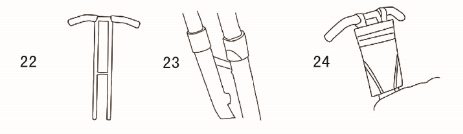 №КоличествоНазвание детали12Задние колеса21Руль31Рама41Защитное ограждение51Передние колеса62Направляющая тележка71Седло81Задняя корзинка93Ручка101Педаль111Защитное ограждение121Капюшон, подвесной карман131Корзина143Гаечный ключ,разъем,отвертка